Bijlage ‘Eén tegen allen’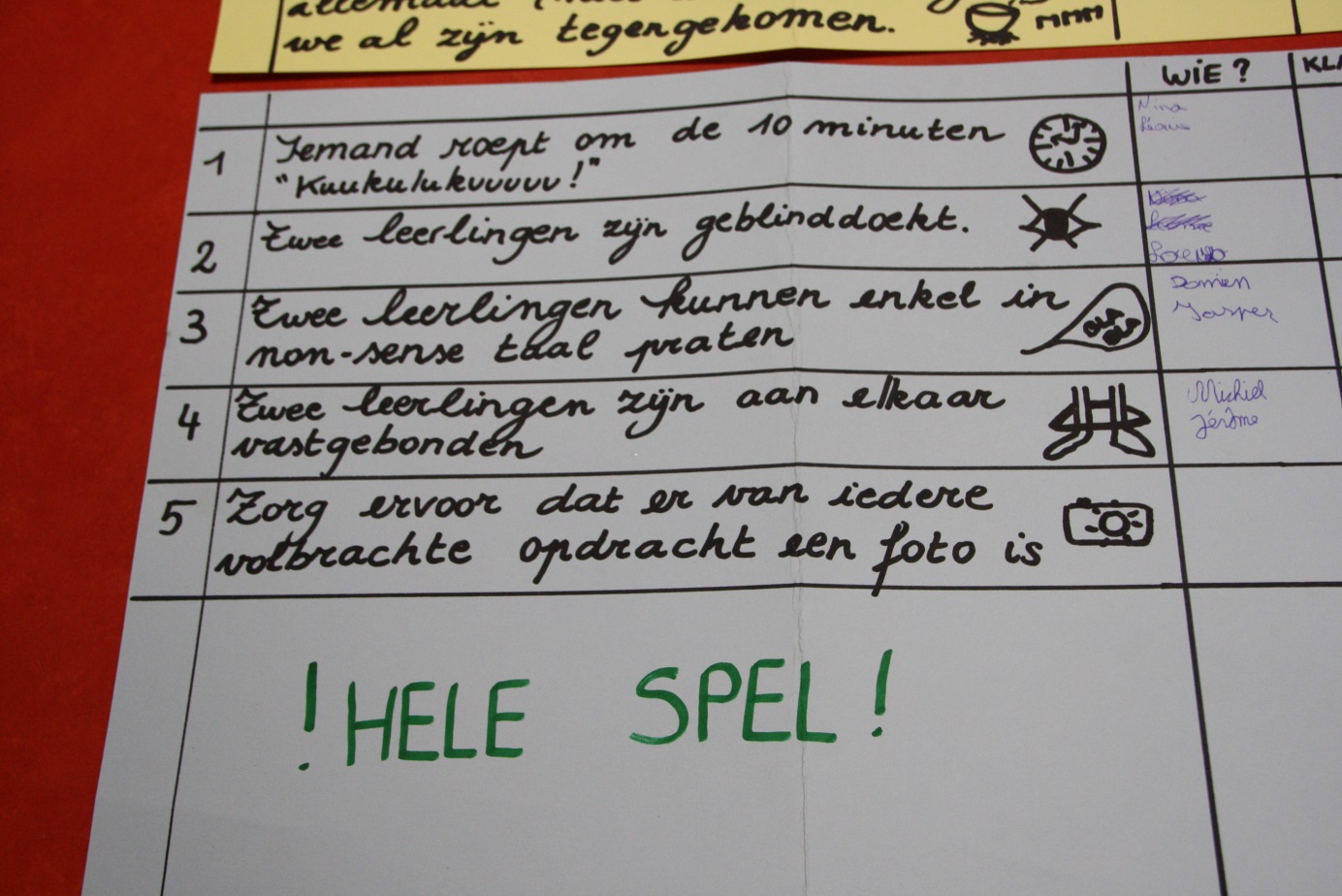 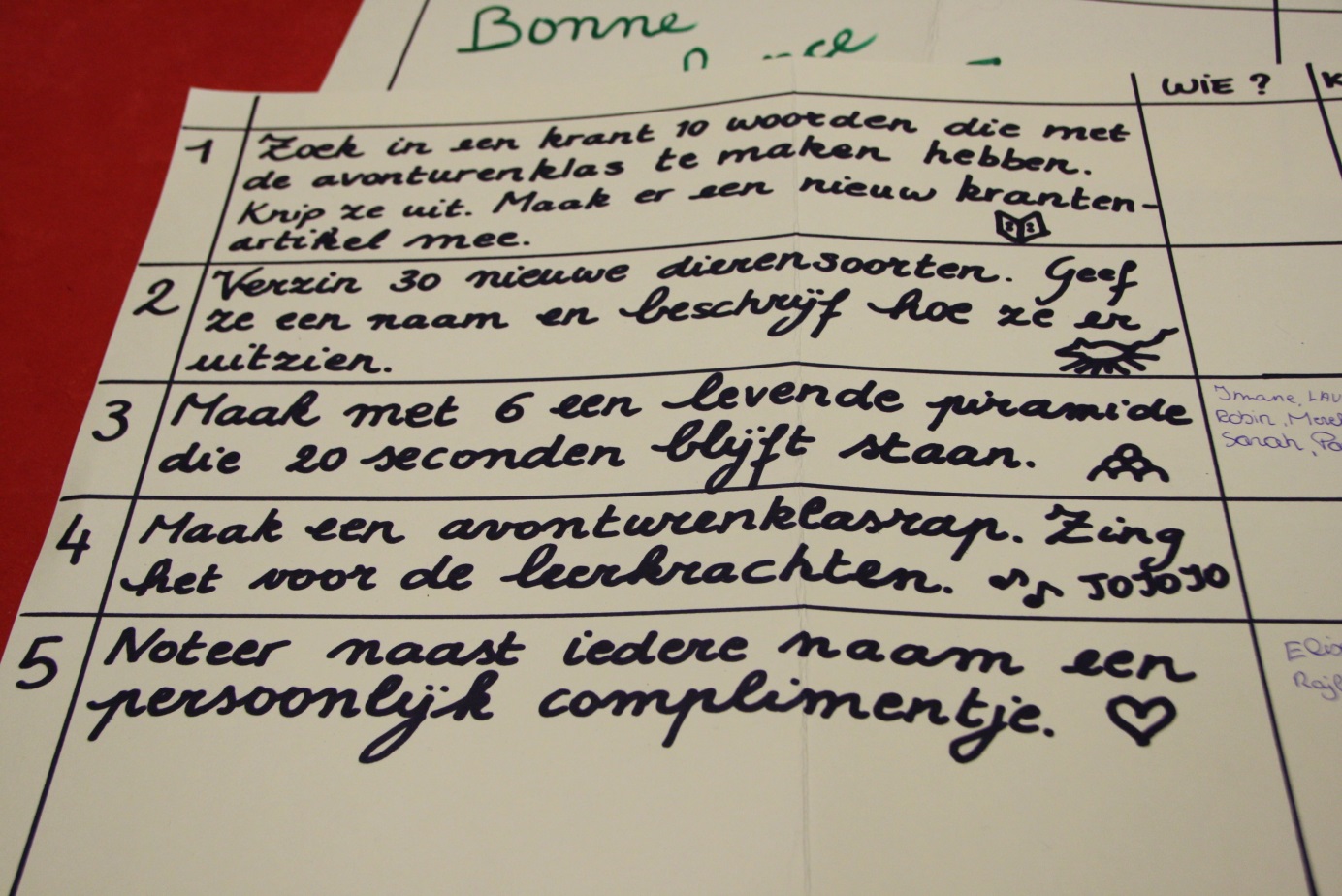 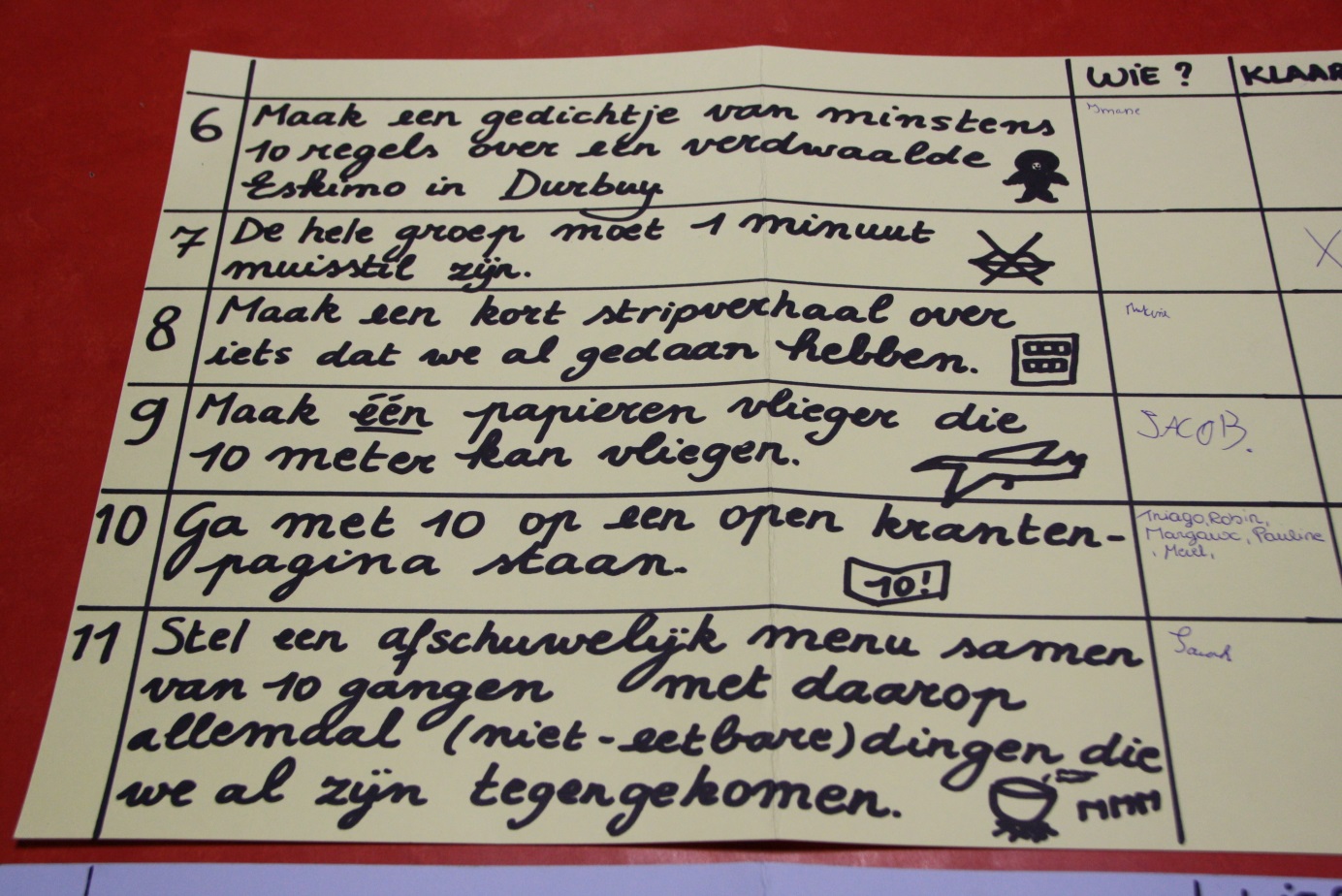 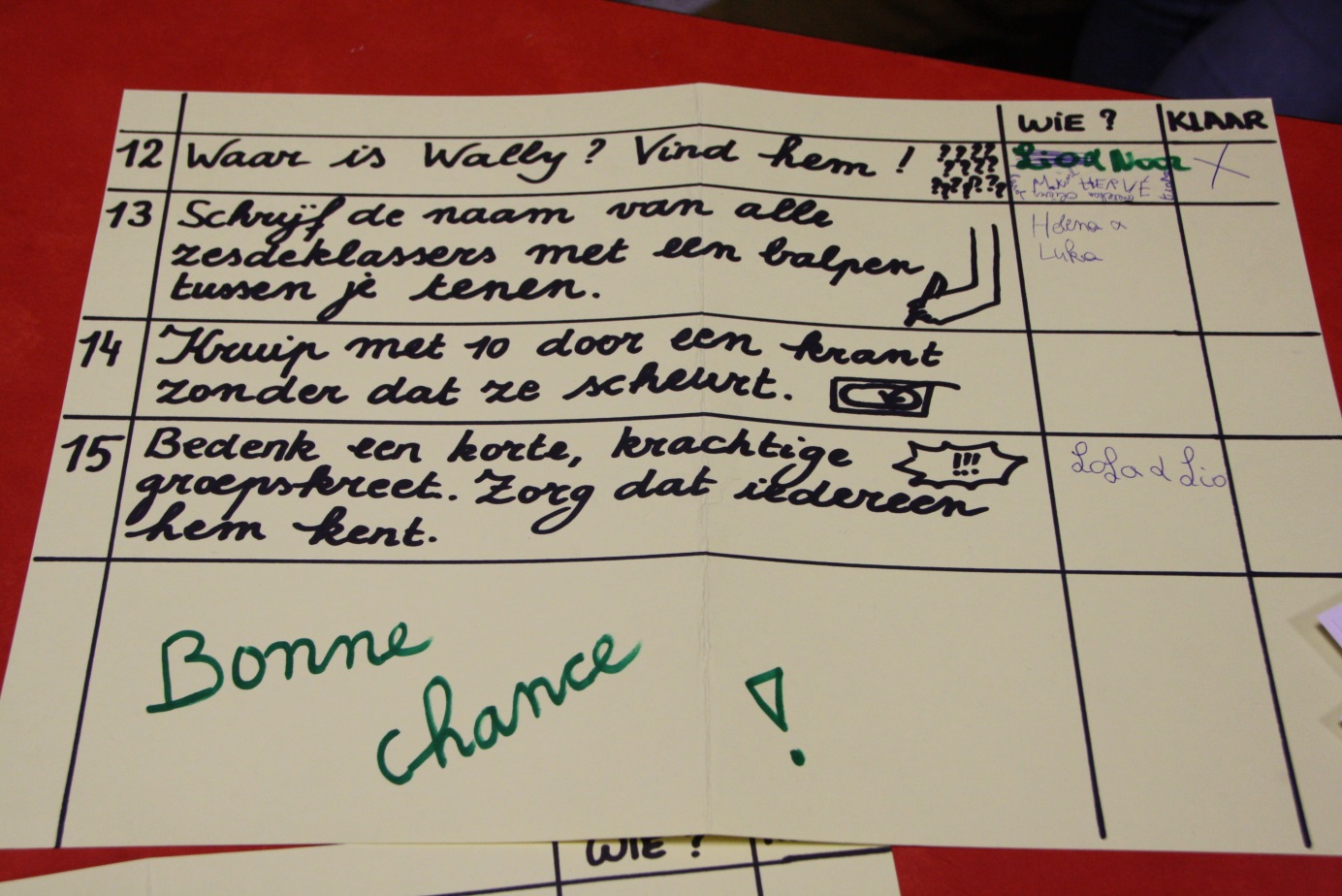 OPDRACHTEN GEDURENDE HET HELE SPELWIE DOET DIT?KLAAR!1Iemand roept om de tien minuten ‘kuukulukuuuu’22 leerlingen zijn geblinddoekt32 leerlingen kunnen enkel in non-sense taal praten42 leerlingen zijn aan elkaar vastgebonden5Zorg ervoor dat er van iedere volbrachte opdracht een foto is.OPDRACHTEN WIE DOET DIT?KLAAR!1Zoek in een krant 10 woorden die met de avonturenklas te maken hebben. Knip ze uit.2Verzin 30 nieuwe dieren die zouden ontstaan als we 2 bekende dieren zouden samenvoegen. Geef ze een passende naam en noteer deze. 3Maak met 6 een levende piramide die 10 seconden blijft staan.4Maak een avonturenklasrap en zing het voor de leerkrachten.5Noteer naast iedere naam een persoonlijk complimentje6Maak een gedichtje van minstens tien regels over een verdwaalde Eskimo in Durbuy7De hele groep moet 1 minuut stil zijn.8Maak een kort stripverhaal (minstens 3 prentjes) over iets dat we al gedaan hebben9Maak één papieren vlieger die 10 meter ver kan vliegen (je zal eerst moeten meten)10Ga met 10 op een open krantenpagina staan.11Stel een afschuwelijk menu samen van 10 gangen met daarop allemaal (niet-eetbare) dingen die we de voorbije dagen al zijn tegengekomen. 12Waar is Wally? Vind hem.13Schrijf de naam van alle zesdeklassers met een balpen tussen je tenen14Kruip met 10 door een krant zonder dat ze scheurt. Als ze scheurt, begin je opnieuw. 15Bedenk een korte, krachtige groepskreet waarin minstens één Frans woord zit. Zorg ervoor dat iedereen hem kent.